Załącznik nr 13 do Regulaminu Naboru Wniosków o dofinansowaniez Rządowego Programu Odbudowy Zabytków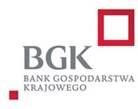 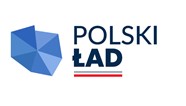 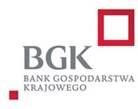 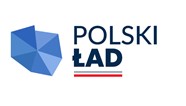 ________________________________	Nazwa i adres Beneficjenta 						WNIOSEK O PRZYWRÓCENIE TERMINU Promesa nr _____________________W związku z upływem terminu wskazanego w Regulaminie naboru Wniosków o dofinansowanie wnosimy o przywrócenie terminu na złożenie oświadczenia.Uzasadnienie Wniosku:_______________________________________________________________________________________________________________________________________________________________________________________________________________________________________________________________________________________________________________________________________Wniosek został sporządzony w formie elektronicznej i podpisany Podpisem kwalifikowanym przez upoważnionych użytkowników Aplikacji.